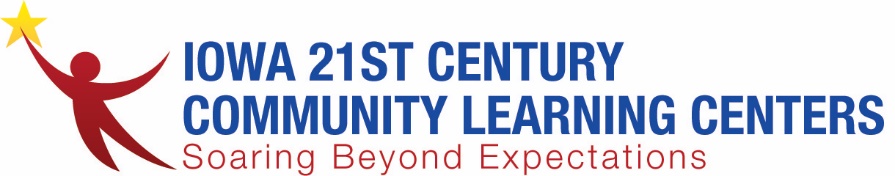 Iowa 21CCLC Director’s MeetingAgendaNovember 19, 202110:00amJoin Zoom Meetinghttps://us06web.zoom.us/j/83702730609Meeting ID: 837 0273 0609Please mute when not speakingAttendance/Roll Call – Please type your name and site/school into the chatFinancialsReminders about what and how things are entered into CASAReminders about feesProgram UpdatesUpdates to the collaborative work with the Department and the IAA Scope of workExamples: Best Practice WebinarsNew APR open datesSummer 2020             Wed, 5/5 - Wed, 6/30 (complete)Fall 2020                      Thu, 7/1 - Tue, 8/31 (complete)Spring 2021                 Wed, 9/1 - Wed, 12/15Committee Updates – CSP Committee formCommittee redesign discussionsNew calendar invites for January – June coming in DecemberProfessional Development Summary – January 2022Local Evaluation – due November 30Local Evaluation Webinar (held 10/7) recording found here: https://www.iowa21cclc.com/grant-info Reporting on data for Summer of 2020 and the 2020-2021 School YearExtension are granted if needed through an email request processReminder that ALL your Local Evaluation documents should be able to be accessed via the URL provided in your applicationFERPA Explained document and locationAnnual Survey  - open now, due January 21https://www.surveymonkey.com/r/21CCLCSurvey20-21 PDF to be shared via emailRFA UpdatesLetter of Intent was due November 12 – extended to 5pm on 11/19  https://www.surveymonkey.com/r/21CCLCLOI22;  Link to Online Application: https://www.iowa21cclc.com/rfa (Note: Please read the instructions before you begin. Prepare all your information to copy and paste, and upload into the application)Technical Assistance: recordings found here: https://www.iowa21cclc.com/idoe Recordings can be found at https://www.iowa21cclc.com/idoe Updates from the Iowa Afterschool AllianceStatewide discussion webinar: staffing shortagesOtherReminder that all Director’s Meetings are recorded and can be found here: https://www.iowa21cclc.com/directors-meetings 